Matematički kutak   4. zadatak – osmi razred                                                  Vrlo velike i vrlo male brojeve možemo zapisati u znanstvenom zapisu tj. kao potenciju s bazom 10.Pronađi odgovore i zapiši u znanstvenom zapisu brojeve: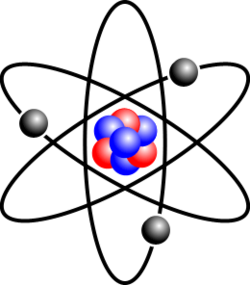 Broj molekula nekog plina u 1 dm3.Mase protona, neutrona i elektrona.Broj eritrocita, leukocita i trombocita u 1 l krvi.Prosječna veličina jedne ljudske stanice.Prosječan broj stanica u ljudskom organizmu.Prosječan broj bakterija i virusa u ljudskom organizmu kada čovjek nije bolestan.Površina Hrvatske.Rok za predaju radova je četvrtak 31.10.2019.
Radove predajte učiteljima matematike ili ih ubacite u kutije za „Matematički kutak“ u učionicama Matematika 1 ili Matematika 2.Ne zaboravite se potpisati na svoje radove.                                                          Sretno i zabavite se!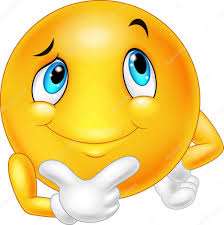 Učitelji matematike OŠ braće Radića Pakrac